уличный светильник, т.м. «Fumagalli», серии: ESTER, ANNA, IESSE, MARTA, MINITOMMYмодели: DS1.560.000.LXG1K, DS1.561.000.LxG1k, DS1.563.000.LXG1K, DS1.564.000.LXG1K, E22.131.000.AXE27, E22.110.000.AXE27, E22.120.000.AXE27, E22.151.000.AXF1L, E22.158.000.AXF1L, E22.156.S30.AXF1L, M22.000.000.AXE27, 1M2.000.000.LXU1K, 1A4.000.000.LXU1K, 1A4.000.000.AXU1K, 2A4.000.000.LXU2K, 2A4.000.000.AXU2K Инструкция по эксплуатации и технический паспортОписаниеУличные светильники ТМ “Fumagalli” предназначены для наружного освещения и применяются для декоративной подсветки парка, тротуара, газона, беседки, подсветки зданий и сооружений. Светильники подходят для использования с лампой с цоколем GX53, GU10 и E27 (в зависимости от модели светильника).Светильники предназначены для работы в сети переменного тока с номинальным напряжением 230В/50Гц по ГОСТ 29322-2014. Качество электроэнергии должно удовлетворять .Степень защиты корпуса светильника от попадания пыли и влаги IP55.Светильники не предназначены для использования на средствах наземного и водного транспорта, а также во взрывопожароопасных зонах.Технические характеристики*представленные в данном руководстве технические характеристики могут незначительно отличаться. В зависимости от партии производства, производитель имеет право вносить изменения, не ухудшающие параметры продукта без предварительного уведомления (см. на упаковке)Комплектация- светильник; - лампа светодиодная (в зависимости от модели светильника);- инструкция по эксплуатации;- схема по монтажу;- коробка упаковочная.Меры предосторожностиВсе работы по монтажу и подключению светильников должны выполняться квалифицированным персоналом, имеющим соответствующие допуски на проведение данного вида работ.Монтаж, подключение и обслуживание светильников осуществляется только при отключенном электропитании.Запрещена эксплуатация светильника с поврежденной изоляцией питающего кабеля, поврежденным корпусом или без рассеивателя.Запрещена эксплуатация светильников в сетях  не отвечающих требованиям ГОСТ Р 32144-2013.Радиоактивные и ядовитые вещества в состав светильника не входят.При наружной эксплуатации светильников, места присоединения проводов к питающей сети должны быть дополнительно герметизированы.Монтаж и подключениеИзвлеките светильник из упаковки, проверьте внешний вид и наличие всей необходимой комплектации.Перед установкой светильника убедитесь, что электрическое питание сети отключено. Подключение светильника необходимо осуществлять через устройство защитного отключения, рассчитанное на дифференциальный ток не более 30мА.Помните, что при наружной установке все места электрических соединений должны быть надежно изолированы и герметизированы. Осуществите подвод кабеля питания к месту установки светильника. Фаза питающего кабеля должна подаваться через защитный автоматический выключатель на 10А.Подключите провода светильника к проводам сети питания.Установите лампу.Закрепите светильник на монтажной поверхности (см. схему по монтажу).Включите питание.Техническое обслуживание и ремонтСветильник не требует специального технического обслуживания.Протирку от пыли оптического блока светильника осуществлять мягкой тканью по мере загрязнения.Обслуживание светильника проводить только при отключенном электропитании.Замену лампы производить по необходимости.Возможные неисправности и меры их устраненияЕсли после произведенных действий светильник не загорается, то дальнейший ремонт не целесообразен (неисправимый дефект). Обратитесь в место продажи светильника.ХранениеСветильники хранятся в картонных коробках в ящиках или на стеллажах в сухих отапливаемых помещениях.ТранспортировкаСветильник в упаковке пригоден для транспортировки автомобильным, железнодорожным, морским или авиационным транспортом.Утилизация.Светильники не содержат в составе дорогостоящих или токсичных материалов и комплектующих деталей, требующих специальной утилизации. По истечении срока службы светильник необходимо разобрать на детали, рассортировать по видам материалов и утилизировать как твердые бытовые отходы.СертификацияПродукция сертифицирована на соответствие требованиям ТР ТС 004/2011 «О безопасности низковольтного оборудования», ТР ТС 020/2011 «Электромагнитная совместимость технических средств», ТР ЕАЭС 037/2016 «Об ограничении применения опасных веществ в изделиях электротехники и радиоэлектроники». Продукция изготовлена в соответствии с Директивами 2014/35/EU «Низковольтное оборудование», 2014/30/ЕU «Электромагнитная совместимость».Информация об изготовителе и дата производстваСделано в Италии. Изготовитель: "FUMAGALLI S.R.L." Co., LTD, Via Ca' Bassa 29, 21100 Varese, Italy /ООО "Фумагалли С.Р.Л.", Виа Ка Басса 29, 21100 Варезе, Италия. Официальный представитель в РФ/ Импортер: ООО «СИЛА СВЕТА» Россия, 117405, г. Москва, ул. Дорожная, д.48, тел. +7(499)394-69-26. Дата изготовления нанесена на упаковку светильника в формате ММ.ГГГГ, где ММ – месяц изготовления, ГГГГ – год изготовления.Гарантийные обязательства.Гарантийный срок на товар составляет 1 год (12 месяцев) со дня продажи. Гарантия предоставляется на качество сборки светильника и работоспособность светодиодного модуля и электронных компонентов.Гарантийные обязательства осуществляются на месте продажи товара, Поставщик не производит гарантийное обслуживание розничных потребителей в обход непосредственного продавца товара.Началом гарантийного срока считается дата продажи товара, которая устанавливается на основании документов (или копий документов) удостоверяющих факт продажи, либо заполненного гарантийного талона (с указанием даты продажи, наименования изделия, даты окончания гарантии, подписи продавца, печати магазина).В случае отсутствия возможности точного установления даты продажи, гарантийный срок отсчитывается от даты производства товара, которая нанесена на корпус товара в виде надписи, гравировки или стикерованием. Гарантийные обязательства не выполняются при наличии механических повреждений товара или нарушения правил эксплуатации, хранения или транспортировки.Срок службы изделия составляет 3 года.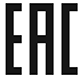 СерияANNAIESSEESTERMINITOMMYMARTAИсточник светаЛампа накаливания/энергосберегающая лампа/светодиодная лампаЛампа накаливания/энергосберегающая лампа/светодиодная лампаСветодиодная лампаСветодиодная лампаСветодиодная лампаЦоколь лампыE27E27GX53GU10GU10Напряжение питания лампы230В/50Гц230В/50Гц230В/50Гц230В/50Гц230В/50ГцМаксимальная мощность лампы60Вт/20Вт/23Вт60Вт/20Вт/23Вт23Вт6Вт6ВтМощность лампы в комплектеСм. на упаковкеСм. на упаковкеСм. на упаковкеСм. на упаковкеСм. на упаковкеКоличество ламп в светильникеСм. на упаковкеСм. на упаковкеСм. на упаковкеСм. на упаковкеСм. на упаковкеТип крепления светильникаСм. на упаковкеСм. на упаковкеСм. на упаковкеСм. на упаковкеСм. на упаковкеТемпература эксплуатации-40°С... +40°С-40°С... +40°С-40°С... +40°С-40°С... +40°С-40°С... +40°ССтепень защиты от пыли и влагиIP55IP55IP55IP55IP55Класс защиты от поражения электрическим токомIIIIIIIIIIКлиматическое исполнениеУ1У1У1У1У1Материал корпусаСверхпрочный полимер "RESIN" (технология Fumagalli)Сверхпрочный полимер "RESIN" (технология Fumagalli)Сверхпрочный полимер "RESIN" (технология Fumagalli)Сверхпрочный полимер "RESIN" (технология Fumagalli)Сверхпрочный полимер "RESIN" (технология Fumagalli)Материал рассеивателяПММАПММАПММАPCPCГабаритные размеры, ммСм. на упаковкеСм. на упаковкеСм. на упаковкеСм. на упаковкеСм. на упаковкенеисправностьВозможная причинаМеры устраненияСветильник не загорается, при включении электропитанияОтсутствие напряжения в сетиВосстановите напряжение в сетиСветильник не загорается, при включении электропитанияПоврежден питающий кабель или плохой контактПроверьте цепь подключения светильника, при необходимости устраните неисправностьСветильник не загорается, при включении электропитанияЛампа вышла из строяЗамените лампу на исправную